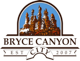 Bryce Canyon CityTown Council MeetingMay 5th, 201610:00 A.M.70 W 100 NAttending:  Mayor Shiloh Syrett, Gary Syrett, Bryce Syrett, Cherrie Tebbs, Mike Stevens, Nick Pollock, Sydney Lamas, Zennon Hutchings, and Jonathan Deccio1. WelcomePledgePrayer – Nick Pollock2. Approval of Minutes from 4/21/16: Motion to approve made by Nick, 2nd by Mike    Bryce Yes, Gary Yes, Cherrie Yes2.a Approval of Minutes from 5/2/16-Public Hearing: Motion to approve made by Mike, 2nd by Bryce, Nick Yes, Gary Yes, Cherrie Yes3.  Adopt the agenda for 5/5/16: Motion to approve made by Mike, 2nd Bryce, Nick Yes, Gary Yes, Cherrie Yes4. Other BusinessZennon Hutchings and Jonathan Deccio-Eagle Scout Project: Project is to continue on the 12 Months for 12 Eagle project Veteran’s memorial project in Tropic.  Zennon and Jonathan portion of the project is the bronze statues. Will be able to hold up to 475 names on the statues.  Asking for $2,500.00 for their project.  Shiloh scout master and will withhold his vote/opinion.  Tropic Town will match Bryce City’s donation.    Will discuss with warrants.   Garfield Memorial Healthcare Foundation Donation: Usually do the Gold package, $1500.00.  Golf tournament July 15th, contact Marsha Holland.  Motion made by Nick to donate the Gold package of $1,500.00, 2nd by Mike, Gary Yes, Bryce Yes, Cherrie Yes. Nepotism Policy: Shiloh brought in a copy and read to council.  Policy helps City avoid any conflict of interest.  Motion made by Gary to accept policy, 2nd by Cherrie, Nick Yes, Bryce Yes, Gary YesStatutory Ethical and Disclosure Policy: Shiloh brought in a copy and read to council.  Policy helps City avoid any ethical issues.  The Policy includes forms to be filled out if any issues are found. Will there be issues with City employees being employed at Ruby’s?  Where we are not owners there may not be issues.  Shiloh will follow up with David Church.   Motion made by Gary to approve the policy, 2nd by Nick, Cherrie yes, Bryce Yes, Mike YesAdopt Changes to Procurement Policy Resolution #2016-001: Motion made by Mike to adopt changes to new procurement policy Resolution #2016-001, 2nd by Bryce, Cherrie Yes, Gary yes, Nick Yes, Discuss website project:  Shiloh following up on website, it has some foreign language on it.  Straight Stripe Bid Approval:  Do not have a bid amount yet, but should be same as last year.  Motion made by Mike not to exceed $5000, 2nd by Bryce, Gary Yes, Nick Yes, Cherrie YesBall Court/Park Bid Approval: Bid amount for court 56’x59’ and baskets $36,000.  Motion to approve made by Bryce, 2nd by Gary, Cherrie yes, Nick Yes, Mike YesTicket Shack Donation-waiting on permit: Needs occupancy permit. County needs description.  The issue began with insurance.  Can we just sell the building?  Lease the land?  What is the best option?  See if Ruby’s wants to just buy it.  Gary will follow up with Business License Conditional Use Permit Application Revision: waiting on zoning ordinance.  Had a phone call with Bruce Parker on the zoning ordinance he is preparing.  Need to have a planning commission with terms. Think of names to add to planning commissions.  Can have renewable terms.  Changes to zoning will require public hearings.   State law requires zoning.  Business License Application Revision:  Added email address to form.  Motion made by Gary, 2nd by Mike, Cherrie Yes, Nick Yes, Gary Yes  Fire Department Apparel:  Logo has been approved. 5. General PlanCapital Improvements         1. Roads:                 a. Main Street – 			1. East Side Parking Log: May 16th schedule for asphalt. 			2.  Ruby’s Street Sign and Town Property:  Shiloh brought in copy of agreement.   David Church approved final agreement.  Just need to add monetary amount to agreement.  Council discussed adding $100.00/$1200.00 per year would include all signs.  Payable on May 1st.  Shiloh will make changes and take to Ruby’s.  Motion made by Cherrie, 2nd by Nick, Gary Yes, Bryce, Yes, Mike Yes.  Take off agenda   		        3. Highway 63 Five Lane Extension by Ruby’s Inn Campground:  Shiloh spoke with Klay, things going good.  Costs will be lower than projected, approx. $58,000.  Shiloh submitted bill to UDOT for reimbursement.  		4.  Town Park-Restroom/Pavilion project: Kenrick, Hinton Burdick is working on costs for pavilion.  Almost done with bid packages.  Need to extend parking lot at the Town Park, $6500 to asphalt it.  It is under the same bid ad the East Side parking lot.      		5.  Cemetery: no discussion          		6.  Shuttle Building: no discussion     		7.    Recreational facility: no discussion 6.Commission-Gary Syrett: work on appointing members, bring in names next meeting for recommendation 7.Financial 			      a. 	Profit Loss/Balance Sheet/Budget Report (First Meeting of the Month)Warrants: Mike Stevens: Aireborne Athletics $5,099.99, Alexandru Botnari $232.49, Sydney Lamas $230.11, Amerigas $1186.37, BW Ruby’s Inn $16,075.00, Garkane Energy $467.76, Rainbow Sign and Banner $300.00, South Central Communications $217.47Motion to approve warrants made by Gary, by 2nd Nick, Bryce Yes, Mike Yes, Cherrie Yes8. Review Next Meetings Agenda: planning commission members9.  Adjourn Motion to adjourn made by Bryce, 2nd Mike, Cherrie Yes, Gary Yes, Nick Yes